Department of Music: Syllabus Template for Applied TeachingTo the instructor: All information below is required (unless marked as optional). Information in blue font is intended to help you prepare your syllabus, and will need to be changed or removed from the final version as appropriate.Remote delivery considerations are in YellowDepartment NameCourse Title & Number & SectionAcademic Term and YearInstructor: 	Office:	Phone: (optional)	E-mail: Use your @ualberta email address, as per University of Alberta Electronic Communication Policy.  Indicate how you would like the email titled, whether to email you directly or through eClass, the expected response time and whether or not you will reply to inquiries on weekends or exam dates.Office Hours: Choose a variety of different times on MWF and TR cycles to try to be more available. Alternatively, you may list office hours as “By appointment”When and how will you be available to chat with students?Course Location, Days & Time: Room number found on Bear TracksName the platform your online class is being delivered on. If the course requires students to attend via video please clearly state the log-on times and days. If the course does not require video conferencing then Days and Times can be removed.Teaching Assistant Information: (if applicable)The University of Alberta acknowledges that we are located on Treaty 6 territory, and respects the histories, languages, and cultures of the First Nations, Métis, Inuit, and all First Peoples of Canada, whose presence continues to enrich our vibrant community.See here for the text of several University of Alberta land acknowledgements and guidance on how to use them or to create your own.Course InformationLesson Times and LocationsA regular lesson time for each student will be arranged at the beginning of termEach student is expected to attend all of their lessonsMissed Lesson Policy:Should the instructor need to reschedule a lesson, the student will be notified in advance; all lessons that the instructor misses will be made upShould the student need to reschedule a lesson and a minimum of 24-hour advance notice is given, the lesson will be made upShould the student miss a lesson without any or sufficient advance notice, the lesson will not be made up; unexcused absences will adversely affect the student’s grade More than one unexcused absence will be brought to the attention of the Chair immediatelyRepertoire Class A regularly-scheduled weekly repertoire class occurs [provide day, time and location] For X25 students, attendance at all repertoire classes is required; unexcused absences will adversely affect the student’s gradePerformance in the repertoire class is required and will constitute part of the student’s gradePractice ExpectationsA daily and disciplined regimen of practice is expected in order to fulfill course objectivesThe amount of time spent should be determined in consultation with your applied instructorRepertoire List Each term the student will complete a Repertoire List sheet and submit the completed form to the applied teacher by the last day of classes each termA blank Repertoire List form is included at the end of this syllabusAccompanist PolicyEach student is responsible for providing their own accompanist for lessons, juries and performances as required by their individual instructorJury Dates and RequirementsPerformance Juries:Performance juries will occur [indicate the assigned departmental dates. For the 2022/23 year, Fall Term juries will be held between December 7-10, and Winter Term juries will take place between April 12-15. Please note that Fall Term (December) juries are only for the Voice, and Wind and Percussion areas.]Repertoire requirements for the area are [include amount of repertoire, type of repertoire, whether is to be memorized, etc]Length of jury is indicated in Appendix A at the end of this syllabusSee Public and Recital Performance Requirements below for additional performance jury informationJury requirements by specialization and course number are as follows:* except for Voice (1st-Term Jury required)** either jury or recital, determined in consultation with instructor and Area CoordinatorTechnical Juries: (not applicable in voice area)Technical juries will occur [indicate dates]Technical requirements for the area are [include type of repertoire or exercises or sight reading required, expectations, etc.]Public and Recital Performance Requirements Students may fulfill this requirement by performing in weekly repertoire class.Term Evaluations and GradingThe following criterion will be taken into consideration in assessing individual term grades:Expectations for student’s year/semester of studyQuantity of repertoire studied and completed/performedQuality of weekly preparation for lessonsRequired performances (see Public and Recital Performance Requirements, above)Improvement over termAttitude and effortParticipation in repertoire classAttendance at concerts and performance events (see Attendance Policy below) Attendance at lessons and repertoire classes (see Attendance Policy below)Level of playing, based on expectations for student’s year/term of studySignificant portions of missed or incomplete term work will adversely affect the student’s gradeGrading GuidelinesTerm and jury grades will be assigned using the University of Alberta Grading Guidelines (see Appendix B at the end of this syllabus)  Weighting between term work and exam (jury) grade will be given according to the breakdown given in Appendix C at the end of this syllabusFYI: In classroom-based academic courses in the Faculty of Arts, students should receive the mark for at least one significant piece of term work in time for discussion with the instructor, prior to the last day to withdraw from the course. While this policy may not be directly transferable in applied teaching (lessons) courses, applied instructors in the Department of Music should aim to provide clear feedback to students prior to the last day to withdraw from the course. If an instructor feels that a student is not performing up to an adequate level in the course, the instructor should advise the student before the withdrawal deadline.Attendance and Participation: Lessons and Repertoire/Studio ClassAttendance at lessons and repertoire class is required. You should not accept or arrange other commitments during your regularly-scheduled lesson time or repertoire class time.Your attendance record will be taken into consideration in the calculation of your final grade. Five (5) or more unexcused missed lessons will result in a failing grade for the term work (see Lesson Times and Locations, above, for “Missed Lesson Policy”).Concert and Performance Event AttendanceInstructors: please assign students some kind of listening assignment in lieu of the former requirement to attend 8 concerts per term. There are many library resources for listening assignments, as well as a plethora of online remote concerts. Since students will not have programs to hand in, please clearly articulate the assignment and how you would like to confirm they have completed the requirement, i.e. short discussion of performances with students, small written blurb from students, etc.Students are required to attend a minimum of 8 events per term. The student will submit programs of the concerts/events attended to the instructor by the last day of class in second term. When concert/event programs are not available, the student will create a log that will include the date of the event, artist/ensemble, repertoire performed. Failure to complete this requirement will result in the reduction of your final grade up to a maximum of 5%.Some appropriate concerts/performance events may include:Masterclasses (in your and/or other areas)Recitals of student colleaguesRecitals of your teacher and other faculty members, particularly in your areaMusic at Noon performancesConcerts of a student ensemble (large or world music), other than your ownPerformances in the broader Edmonton community (professional artists, professional and semi-professional groups)Student ResponsibilitiesAcademic Integrity: The University of Alberta is committed to the highest standards of academic integrity and honesty. Students are expected to be familiar with these standards regarding academic honesty and to uphold the policies of the University in this respect. Students are particularly urged to familiarize themselves with the provisions of the Code of Student Behaviour (on the University Governance website) and avoid any behaviour which could potentially result in suspicions of cheating, plagiarism, misrepresentation of facts, and/or participation in an offence. Academic dishonesty is a serious offence and can result in suspension or expulsion from the University. Instructors are required to report suspected violations of the COSB. See the Academic Discipline Process.All students should consult the Academic Integrity website. If you have any questions, ask your instructor. Students who want to strengthen their academic skills and learn more on topics such as note-taking, time management, and academic integrity are encouraged to explore The Academic Success Centre. Recording of Lectures: Audio or video recording, digital or otherwise, of lectures, labs, seminars or any other teaching environment by students is allowed only with the prior written consent of the instructor or as a part of an approved accommodation plan. Student or instructor content, digital or otherwise, created and/or used within the context of the course is to be used solely for personal study, and is not to be used or distributed for any other purpose without prior written consent from the content author(s).Media Archives and Departmental Broadcasting of Audio-visual Material:Audio or video recording of performances, lectures, seminars, or any other academic or research environment activities are carried out by the Department of Music for archival purposes. These archives may be collected and housed in the Music Library. Recorded material is to be used solely for non-profit, educational, research, and community outreach purposes, and is not to be used or distributed for any other purpose without obtaining the express permission from all parties involved.  Please be advised that your solo or group performance may be featured on the University of Alberta's Department of Music website and/or social media platform(s). If you object to this use of audio and/or video material in which you will be included, please advise your instructor or the Department of Music in writing prior to participating in any performance, lecture, seminar or public event held by the Department of Music.Learning and Working EnvironmentThe Faculty of Arts is committed to ensuring that all students, faculty and staff are able to work and study in an environment that is safe and free from discrimination and harassment. It does not tolerate behaviour that undermines that environment. If you are experiencing harassment, discrimination, fraud, theft or any other issue and would like confidential advice and information, please contact any of these campus services:Office of Safe Disclosure & Human Rights: A safe, neutral and confidential space to disclose concerns about how the University of Alberta policies, procedures or ethical standards are being applied. They provide strategic advice and referral on matters such as discrimination, harassment, duty to accommodate and wrong-doings. Disclosures can be made in person or online using the Online Reporting ToolUniversity of Alberta Protective Services: Peace officers dedicated to ensuring the safety and security of U of A campuses and community. Staff or students can contact UAPS to make a report if they feel unsafe, threatened, or targeted on campus or by another member of the university community. For non-emergency dispatch, call 780-492-5050. For lost and found, call 780-492-2943. In an emergency, call 911. Sexual Violence Supports: - It is the policy of the University of Alberta that sexual violence committed by any member of the University community is prohibited and constitutes misconduct. The University takes seriously its responsibility to reduce sexual and gender-based violence through a culture of consent, gender inclusivity, anti-oppression and support, and to respond to misconduct or conditions that allow, facilitate, or give rise to sexual and gender-based violence.Student ResourcesThe University Calendar is one of the principal sources of U of A policy information for students. It includes admission requirements and deadlines, academic regulations, programs of study, academic standards, degree requirements, and University policies for both undergraduate and graduate students. The Student Service Centre provides students with information and access to services to support academic, financial, mental, and physical well-being. First Peoples' House provides an environment of empowerment for First Nations, Métis, and Inuit learners to achieve personal and academic growth.The Academic Success Centre provides professional academic support to help students maximize their academic success and achieve their academic goals. They offer appointments, advising, group workshops, online courses, and specialized programming year-round to students in all university programs, and at all levels of achievement and study.Writing Services offers free one-on-one writing support to students, faculty, and staff. Students can request a consultation for a writing project at any stage of development. Instructors can request class visits and presentations.Under the Discrimination, Harassment and Duty to Accommodate policy, the Office of the Dean of Students coordinates academic accommodations for prospective and current students with documented disabilities affecting mobility, vision, hearing, learning, and physical or mental health. The provision of academic accommodations helps to remove structural barriers that these students encounter in academic environments in order to facilitate equivalent learning opportunities for these students. Academic Accommodations promotes an accessible, inclusive, and universally-designed environment at the University of Alberta. Health and Wellness Support for Students outlines the mental and physical health resources which are offered on-campus and in the community.  The Office of the Student Ombuds is a confidential service which strives to ensure that university processes related to students operate as fairly as possible. They offer information, advice, and support to students, faculty, and staff as they deal with academic, discipline, interpersonal, and financial issues related to student programs.Need Help Now webpage offers contact information for a variety of supports if you are in immediate need of mental health and wellness support. You can also call the 24-hour Distress Line: 780-482-4357 (HELP).The Fine Arts Building hours are as follows and subject to change:7:30 AM - 9: 30 PM on weekdays*7:30 AM - 8:00 PM on weekends* The building is closed on holidays  * Please note restricted corridors are locked at 4:30 PM during the week and locked throughout the weekend. Card access is required.Students (and staff) may choose to work alone after hours, particularly those students using practice room or rehearsal space. While the department strongly encourages students to practice, students are not required to be on the premises after hours. Students choosing to work alone should take all necessary precautions to ensure their own safety. This includes: a) using the "buddy system" and/or notifying someone of their intent to work alone by communicating the time and exact location; b) being aware of emergency protocols, including the location of emergency phones, medical devices and/or exits; and, c) utilizing University programs, such as "SafeWalk" as a precaution. We strongly recommend that all students working in the building after hours keep their mobile devices on their person. Students should be vigilant in their surroundings. This includes reporting suspicious individuals and/or activity to UAlberta Protective Services. Emergencies should be reported to Edmonton Police Services via 911.We also ask students to carry their ONEcard at all times in order to access restricted areas. Please do not prop doors open and be wary of "tailgating" (when an individual follows you through a locked door without utilizing a card / key). Valuables should be kept on your person at all times.  Physical Contact Policy:The nature of teaching in the Department of Music may require the instructor to touch students in order to effectively convey aspects of instrumental, vocal, or conducting technique. This physical contact is to be done in a manner that is understood to be appropriate by both the faculty member and the student.In order to ensure that this requirement is understood by everyone involved, instructors will inform students about the extent and nature of physical contact that may be required in a performance instruction course commencing the first teaching session and ask students if they have any concerns about the types of physical contact that may be required. Students should advise the teacher of any concerns they may have, either when they are first explained or at any time during the course. Students have the option of having another person of their choice present during teaching.It is the responsibility of the instructor to ensure that as far as is practical students’ concerns are considered and that action is taken to eliminate those concerns during teaching. The Chair of the Department or a delegate will inform contract staff of this policy and the outlined responsibilities towards the students they will be teaching.This policy is derived in part from the policy of the University of Western Australia.Disclaimer: Any typographical errors in this syllabus are subject to change and will be announced in class and posted on eClass. The date of the final examination is set by the Registrar and takes precedence over the final examination date reported in this syllabus. Policy about course outlines can be found in the Evaluation Procedures and Grading System section of the University Calendar.Copyright: Instructor’s Name, Faculty of Arts, University of Alberta (Year) APPENDIX A.  Length of Juries.APPENDIX B.  Jury Grading Guidelines for Applied Area.(Based on U of A Grading Guidelines)APPENDIX C.  Term and Exam Grade Weightings for Applied Music Courses.The ratio of term work (instructor’s mark) to examination (jury) results shall be as follows:APPENDIX C.  Term and Exam Grade Weightings for Applied Music Courses.The ratio of term work (instructor’s mark) to examination (jury) results shall be as follows:APPENDIX C (continued). Term and Exam Grade Weightings for Applied Music Courses.The ratio of term work (instructor’s mark) to examination (jury) results shall be as follows:REPERTOIRE LIST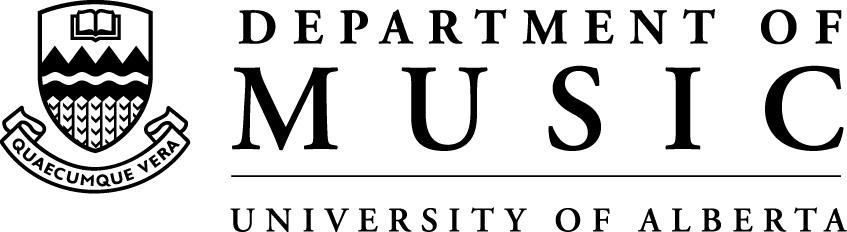 APPLIED MUSIC REQUIRED RECITAL PERFORMANCE FORM    This form is to be signed by the individual instructor or ensemble coach for each compulsory performance. Appropriateness of venue or performance is to be determined by the instructor or ensemble coach.Preferred Venue (indicate first and second choices)Regulations Governing Required Recital Performance:1.    Numbers and location of performances to be decided between instructor and student according to instructor/student contract.2.    Completion or non-completion of agreed requirements will affect applied music grades.3.    The repertoire sheet for each performer should be updated as the performances take place.INCOMPLETE FORMS WILL BE RETURNED TO INSTRUCTORNon BMus Students1st-Term Jury2nd-Term JuryX24, X32 (one term courses): end-term jury required required  or   →requiredBMus Students (Voice, Wind & Percussion)1st-Term Jury2nd-Term Jury1st Year nonerequired2nd and 3rd Year (all routes) requiredrequired4th Year (performance route)requirednone4th Year (all other routes)requiredrequiredBMus Students (Keyboard, Strings)1st-Term Jury2nd-Term Jury1st Year nonerequired2nd and 3rd Year (all routes) nonerequired4th Year (performance route)nonenone4th Year (all other routes)nonerequiredGraduate Students1st-Term Jury2nd-Term Jury621requiredrequired623, 721 none*required**625 (entire grade based on term-work)none*none725nonerequiredPublic PerformancesNumber Required per Year All 1st-Year and 2nd-Year X25 students1All 3rd- and 4th-year X25 students2Graduate students2Required RecitalsNumber Required per YearNon Performance Students, each yearnonePerformances Students, 2nd yearnonePerformances Students, 3rd year1 junior recital (non-juried)Performance Students, 4th year1 senior recital(juried; must occur before last day of classes in 2nd-term)INSTRUMENTCOURSE NUMBERJury Length (Mins)KeyboardX22, X24, X26, X27, X32, 62315Keyboard12520Keyboard225, 425, 525 (non “Recital”), 621, 721, 72530VoiceX22, X24, X26, X27, X32, 62315Voice225, 425, 525 (non “Recital”), 62115Voice621, 624, 625, 721, 72520StringsX22, X24 , X26, X27, X32, 62315Strings12520Strings225, 425, 525 (non “Recital”), 621, 721, 72530WindX22, X3215WindX24,   X26, X27 , 62315Wind125, 225, 425, 525 (non “Recital”)15Wind62115PercussionAll20Undergraduates Excellent97-100      4    A+    93-96        4    A    90-92        3.7    A-    Good87-89        3.3    B+    83-86        3    B    80-82    80-82.      2.7    B-    Sat.      Satisfactory77-79     77-79.     2.3    C+    73-76        2    C    70-72        1.7    C-Poor    67-69        1.3    D+Minimal pass63-66        1    DFailure0-62        0    FGraduatesExcellent97-100      4    A+    93-96        4    A    90-92        3.7    A-    Good87-89        3.3    B+    83-86        3    B    Satisfactory80-82   80-82     2.7    B-77-79   77-79     2.3    C+    FailureFailure73-76        2    C    70-72        1.7    C-67-69        1.3    D+63-66        1    D0-62          0    FWIND & PERCUSSION WIND & PERCUSSION WIND & PERCUSSION WIND & PERCUSSION WIND & PERCUSSION FIRST TERMFIRST TERMSECOND TERMSECOND TERMSINGLE TERM COURSESTerm WorkExamTerm WorkExamMUSIC 12470%30%70%30%MUSIC 13270%30%70%30%MUSIC 22450%50%50%50%MUSIC 23250%50%50%50%MUSIC 42450%50%50%50%MUSIC 43250%50%50%50%MUSIC 52450%50%50%50%MUSIC 53250%50%50%50%MUSIC 625 A1100%NilFIRST TERMFIRST TERMSECOND TERMSECOND TERMTWO TERM COURSESTerm WorkExamTerm WorkExamMUSIC 12240%Nil30%30%MUSIC 12540%Nil30%30%MUSIC 12640%Nil30%30%MUSIC 12740%Nil30%30%MUSIC 22220%20%30%30%MUSIC 22520%20%30%30%MUSIC 22620%30%20%30%MUSIC 22720%20%30%30%MUSIC 42220%20%30%30%MUSIC 42520%20%30%30%MUSIC 42620%30%20%30%MUSIC 427 20%20%30%30%MUSIC 52220%20%30%30%MUSIC 52520%20%30%30%MUSIC 525 “Recital”20%20%20%40%MUSIC 526 20%30%20%30%MUSIC 52720%20%30%30%MUSIC 62120%30%20%30%MUSIC 62325%  25%25%25%MUSIC 625 C125% 25%50%NilMUSIC 72120%Nil20%60%MUSIC 72520%Nil20%60%REVISED: September 2014REVISED: September 2014REVISED: September 2014REVISED: September 2014REVISED: September 2014VOICE VOICE VOICE VOICE VOICE FIRST TERMFIRST TERMSECOND TERMSECOND TERMSINGLE TERM COURSESTerm WorkExamTerm WorkExamMUSIC 12470%30%70%30%MUSIC 13270%30%70%30%MUSIC 22450%50%50%50%MUSIC 23250%50%50%50%MUSIC 42450%50%50%50%MUSIC 43250%50%50%50%MUSIC 52450%50%50%50%MUSIC 53250%50%50%50%MUSIC 62450%50%50%50%MUSIC 625 A1100%NilFIRST TERMFIRST TERMSECOND TERMSECOND TERMTWO TERM COURSESTerm WorkExamTerm WorkExamMUSIC 12240%Nil30%30%MUSIC 12540%Nil30%30%MUSIC 12640%Nil30%30%MUSIC 12740%Nil30%30%MUSIC 22220%20%30%30%MUSIC 22520%20%30%30%MUSIC 22620%30%20%30%MUSIC 22720%20%30%30%MUSIC 42220%20%30%30%MUSIC 42520%20%30%30%MUSIC 42620%30%20%30%MUSIC 427 20%20%30%30%MUSIC 52220%20%30%30%MUSIC 52520%20%30%30%MUSIC 525 “Recital”20%20%20%40%MUSIC 526 20%30%20%30%MUSIC 52720%20%30%30%MUSIC 62125%25%25%25%MUSIC 62320%20%20%40%MUSIC 625 C125% 25%50%NilMUSIC 72120%Nil20%60%MUSIC 72520%Nil20%60%Revised September 2014Revised September 2014Revised September 2014Revised September 2014Revised September 2014KEYBOARD & STRINGSKEYBOARD & STRINGSKEYBOARD & STRINGSKEYBOARD & STRINGSKEYBOARD & STRINGSFIRST TERMFIRST TERMSECOND TERMSECOND TERMSINGLE TERM COURSESTerm WorkExamTerm WorkExamMUSIC 12470%30%70%30%MUSIC 13270%30%70%30%MUSIC 22460%40%60%40%MUSIC 23260%40%60%40%MUSIC 42460%40%60%40%MUSIC 43260%40%60%40%MUSIC 52460%40%60%40%MUSIC 53260%40%60%40%MUSIC 625 A1100%NilFIRST TERMFIRST TERMSECOND TERMSECOND TERMTWO TERM COURSESWorkExamWorkExamMUSIC 12240%Nil30%30%MUSIC 12540%Nil30%30%MUSIC 12640%Nil30%30%MUSIC 12740%Nil30%30%MUSIC 22230%Nil30%40%MUSIC 22530%Nil30%40%MUSIC 22630%Nil30%40%MUSIC 22730%Nil30%40%MUSIC 42230%Nil30%40%MUSIC 42530%Nil20%50%MUSIC 42630%Nil30%40%MUSIC 42730%Nil20%50%MUSIC 52230%Nil30%40%MUSIC 52530%Nil20%50%MUSIC 525 “Recital”20%Nil20%60%MUSIC 52630%Nil30%40%MUSIC 52730%Nil20%50%MUSIC 62120%Nil20%60%MUSIC 62320%Nil20%60%MUSIC 625 C150%Nil50%NilMUSIC 72120%Nil20%60%MUSIC 72520%   Nil20%60%Student's Name:Student ID #:Instrument or Voice:Instructor:Degree Program/Major:Proposed Recital Date:Course Number:Student's Name:Course Number:Instrument or Voice:Studio 27Music Appreciation, History or other classMusic-At-NoonOther (specify date and location)Title(s) of Works PresentedComposer(s)DurationOther Participants (please give names and course numbers):Earliest date approved by Instructor or Ensemble Coach:Signature of Instructor or Coach:For Office Use Only: